MAX TV Affiliate Bonus PlanMax TV likes to reward it's customers who spread the word about our service. We do this through our "Referral Bonus Program."Step 1.Join our "Affiliate Program". You must be enrolled as an affiliate to receive any of the bonuses described below.Join Our Team HereStep 2. Write your Affiliate ID# and share links down somewhere for easy access. Share your link and your experience with others. When your referrals use your link to view our website our system assigns them as your referral. Any “Monthly Access” orders placed by them will earn you a bonus as described below (Exceptions are also described below).-------------------------------------------The Referral Bonus:Share your Max TV referral link. When someone subscribes to our 1-month access using your link you will receive a bonus based on the chart below. These referrals are considered "Personal Referrals/(PR)".Should someone you referred also refer someone that subscribes to our 1-month service then you get an additional bonus based on the chart below. These referrals are "Sub Referrals/(SR)".The Renewal Bonus:Each month that your “PR” renews their subscription you will receive a "Renewal" bonus based on the chart below.Exception 1: "Trial" and "Promotional" orders are excluded from earning any bonuses. Once your referral upgrades from a trial or renews their access from a promotional offer, then they will be considered a "PR" and will earn you the "Referral" bonus at that time.Exception 2: To receive Any bonuses. you MUST have an account that is currently active or has been active within the past 30 days prior to when the bonus would be paid-------------------------------------------Payment:All bonuses will be paid out once per month on or before the 5th of the following month the bonus was earned.Each month will start on the 26th and end on 25th. For example, January 26th - February 25th would be a month and any bonuses earned during that time will be settled on or before the 5th of March.Bonuses will be paid through a refund of your most recent order, PayPal (preferred), Cash App or Money Order (Any fees associated with sending payment will be deducted from your bonus pay).Referrals/Renewals that are terminated for any reason within the first 3 days of activation/renewal will not earn a bonus.------------------------------------------- The Pay PlanThere are 3 types of ReferralsNew Personal Referral / PR(N) = Any customer that you personally refer to yourmaxtv.com through your referral link that purchases any monthly access option. PR(N)s earn bonuses on 3 levels. Levels are reset on the 25th of each month. These bonuses are paid based on the following plan.Level 1 PR(N):     1-5 $5.00 Each Account. (The first 5 PR(N)s for the month)Level 2 PR(N):     6-10 $10.00 Each Account. (The second 5 PR(N)s for the month)Level 3 PR(N):     11+ $20.00 Each Account. (Unlimited)Renewing Personal Referral / PR(R) = This is any customer that you personally referred to yourmaxtv.com through your referral link that renews their monthly access option on any month. PR(R)s earn bonuses on 3 levels. Levels are reset on the 25th of each month. These bonuses are paid based on the following plan.Level 1 PR(R):     1-50        $2.50 Each Account. (The first 50 PR(R)s for the month)Level 2 PR(R):     51-100    $5.00 Each Account. (The second 50 PR(R)s for the month)Level 3 PR(R):     101+       $7.50 Each. (Unlimited)New Sub-Referral / SR(N) = This is any customer that any of your PRs refer to yourmaxtv.com through their referral link that purchases any monthly access option. This bonus is only earned once per SR(N) and paid based on the following plan.SR(N)        $2.50 each. Unlimited------------------------------------------- NOTES:There are no minimum requirements or limits to how many PR(N)s, PR(R)s or SR(N)s you can have in any single month. Bonuses are based on referrals from the 26th of the month through the 25th of the following month. Bonuses will be settled by the 5th of the following month the bonus was earned.------------------------------------------- 
Below is just an example of how this program can be used to potentially generate some extra income into your budget. Results vary by individual and are not a guarantee of any income of any amount.In this example our affiliate has set a goal of 5 "PR(N)" per month. As mentioned above there are no minimums or limits but, we do recommend that you set a goal as to how many people you would like to share your link with. It's a fact that the more you share the bigger your bonuses will be. Notice on month “1” our affiliate will earn $25.00 for those 5 "PR(N)".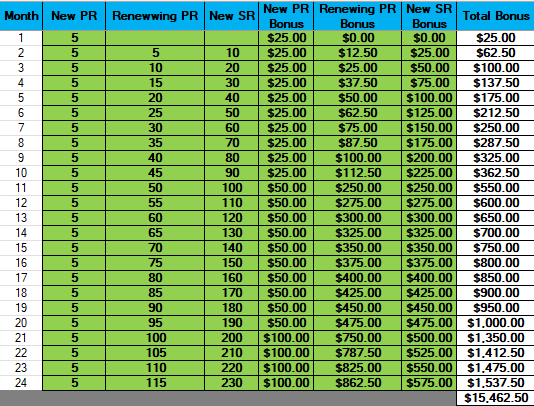 n Month 2 our affiliate refers 5 "PR(N)", the 5 they referred the previous month has also renewed their access and from the "PR(R)" a total of 10 "PR(N)" were referred, which are counted as your "SR(N)".Your 5 "PR(N)" earn you $25.00, 5 "PR(R)" earn you $12.50 and you acquired 10 "SR(N)" that earn you $25.00. Totaling $62.50 for your second month. WOW.... You just got free tv and you made $37.50!! in your 2nd month!!Below you will see how our affiliate from the example above did after just 24 Months assuming that they continued on each month with the same results as in the example above.Below is just an example of how this program can be used to potentially generate some extra income into your budget. Results vary by individual and are not a guarantee of any income of any amount.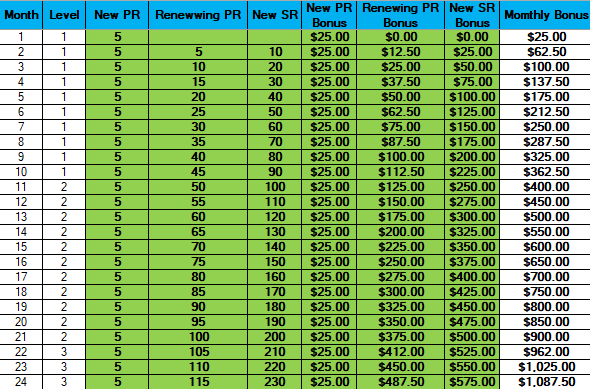 